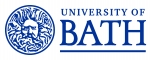 Job DescriptionPerson SpecificationJob title:Climate Action Behaviour Change SpecialistDepartment/School:Vice-Chancellor’s OfficeReports to:Climate Action Project LeadGrade:Grade 7Direct Reports:    5 part-time student Green ChampionsHours:Full time roleCommittees:N/ALocation:University of Bath Campuses and sites as required.Job purposeThe CA Behaviour Change Specialist will be part of a small Climate Action team working to facilitate implementation of the Climate Action Framework. The post-holder will take the key role in developing and delivering a University-wide behaviour change programme to reduce energy use and support transition to a low carbon community. This includes both staff carbon literacy and university wide behaviour change interventions, focusing on the behavioural aspects of energy use, and building on proven programmes (e.g. Carbon Literacy Project, Green Impact, S-Lab framework). As this is a new role, the post-holder will need to shape the project plan, prioritising areas of focus and develop measures to track and demonstrate progress.Main duties and responsibilities Main duties and responsibilities 1Develop a cohesive and integrated behaviour change programme, prioritising those areas with the highest impact2Plan and co-ordinate a staff carbon literacy pilot and programme, differentiated by audience and targeted at those areas which have the most significant carbon emission. (consideration should be given to using available sectoral approaches – for example the Carbon Literacy Project toolkits for Universities, Business Schools and Senior Leaders in HE)3Coordinate and lead the expansion of existing behavioural change programmes such as Student Switch Off, Green Impact, and S-Labs; investigate and implement other future programmes.4Develop and present business case as required to gain agreement for specific interventions, including funding proposals.5Engage and liaise with staff, students and other sustainability and environmental related groups, to provide good practice advice and support the practical adoption and implementation of innovative ideas on campus (examples include carbon reduction and waste minimisation). 6Recruit and manage student Green Champions to deliver and amplify the success of behaviour change programmes.7Run training events and workshops to increase staff/student understanding of how to reduce environmental impacts through changes in everyday behaviour8Promote an energy-saving culture at the University by developing relationships across the University including students, technicians and academics at all levels.9Develop incentive schemes to support behavioural change programme, including a Chancellors Prize for Zero Carbon for students and/or staff, Pilot a Climate Accountability Scheme to incentivise positive choices and encourage reduction targets for departments/cost centres.10Develop and deliver measures to monitor and track success of the behaviour change interventions.11Contribute to the University’s use of social media and web pages to promote and engage with sustainability initiativesYou will from time to time be required to undertake other duties of a similar nature as reasonably required by your line manager.  This is a new role so the post-holder will be expected to be flexible and help develop a changing role.You are required to follow all University policies and procedures at all times and take account of University guidance.You will from time to time be required to undertake other duties of a similar nature as reasonably required by your line manager.  This is a new role so the post-holder will be expected to be flexible and help develop a changing role.You are required to follow all University policies and procedures at all times and take account of University guidance.Criteria EssentialDesirableCriteria EssentialDesirableCriteria:  Qualifications and TrainingEducated to degree level in an appropriate subject or equivalent qualification and / or experience in a related fieldXCriteria:  Knowledge and ExperienceStrong understanding of the case for climate action, and an ability to communicate this knowledge and explain this to othersXExperience of working on and leading effective awareness/behaviour change campaignsXExperience of delivering successful carbon literacy programmesXExperience of developing and successfully applying for funding to deliver low carbon transition behaviour change programmesXComprehensive knowledge of a wide range of carbon related issues including: energy, waste, transport, water and food.XKnowledge of meaningful measures to monitor and demonstrate success in behaviour change programsXEvidence of effective project management and deliveryXKnowledge/experience of working in higher education, especially science laboratories XExperience of co-creating behaviour change programmes with research analysis embeddedXExperience of delivering to and consulting with a wide range of stakeholdersXExperience of working with students/young people on climate change programmesXSkills and AptitudesEssentialDesirableExcellent communication, facilitation and presentational skills – including both verbal and written communication and the ability to adapt communication style to suit the audience and to work with staff at all levels.XConfident networking skills; experienced in influencing and motivating others to action.XExcellent analytical skills including the ability to bring together diverse data into a coherent framework upon which to make evidence-based decisionsXExperience in marketing, social media, events management; writing blogs, newsletters, website content, and reports.XProficient in use of a range of office IT packages including Excel, Word, PowerPointXAttributesEssentialDesirablePersonal drive and desire to achieve resultsXAn interest and passion for environmental (climate) issues with the ability to engage, influence and persuade others of the need for urgent change XOrganised, methodical, analytical, problem-solving approachXAble to think strategically, but with attention to detail; able to prioritise and time-manageXAble to demonstrate tenacity, determination and commitment to achieve results and react positively to any opposition or conflictXAble to work and interact well with others at all levels in a diplomatic manner; inclusive team-working approachXTakes initiative and ownership; sees issues through to conclusion; reliable and professionalXEffective Behaviours FrameworkThe University has identified a set of effective behaviours which we value and have found to be consistent with high performance across the organisation. Part of the selection process for this post will be to assess whether candidates have demonstrably exhibited these behaviours previously. Managing self and personal skills:Willing and able to assess and apply own skills, abilities and experience.  Being aware of own behaviour and how it impacts on others.Delivering excellent service:Providing the best quality service to all students and staff and to external customers e.g. clients, suppliers. Building genuine and open long-term relationships in order to drive up service standards.Finding innovative solutions:Taking a holistic view and working enthusiastically and with creativity to analyse problems and develop innovative and workable solutions.  Identifying opportunities for innovation.Embracing change:Adjusting to unfamiliar situations, demands and changing roles.  Seeing change as an opportunity and being receptive to new ideas.Using resources:Making effective use of available resources including people, information, networks and budgets.  Being aware of the financial and commercial aspects of the University.Engaging with the big picture:Seeing the work that you do in the context of the bigger picture e.g. in the context of what the University/other departments are striving to achieve and taking a long-term view.  Communicating vision clearly and enthusiastically to inspire and motivate others.Developing self and others:Showing commitment to own development and supporting and encouraging others to develop their knowledge, skills and behaviours to enable them to reach their full potential for the wider benefit of the University.Working with people:Working co-operatively with others in order to achieve objectives.  Demonstrating a commitment to diversity and applying a wider range of interpersonal skills. Achieving results:Planning and organising workloads to ensure that deadlines are met within resource constraints.  Consistently meeting objectives and success criteria.